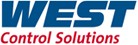 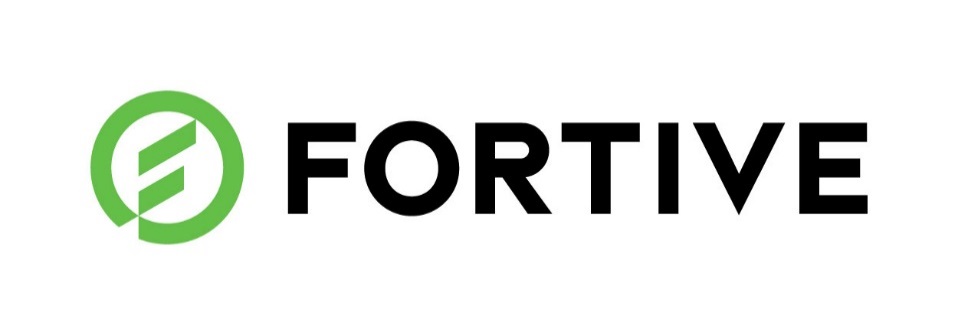 West Control Solutions, BrightonJOB TITLE:		Applications & Technical Support (French/English)REPORTS TO:		Technical Support Team LeaderPEERS:                         Customer Support and Technical Support teams, Internal & External Sales Team RELATIONSHIPS:        Marketing, Finance, Internal Sales Teams, Purchasing and Production Departments,R&D,Service Departments, External Sales Teams, Customers, Distributors, End UsersLOCATION:                   Brighton SUMMARY OF POSITION: To provide pre & post sales technical support and application advice on all product ranges marketed by West Control Solution (WCS).POSITION QUALIFICATIONSFIT FACTORSPersonal Trait ProfileAnalytical mind, good at problem solving.Courteous at all times, to both internal and external customersA Team PlayerTimeliness, with a sense of urgency.The ability to work in a fast moving, changing environment yet always keeping sight of the customers’ needs.Scope and Impact of Position ResponsibilitiesThe Applications & Technical Support technicians are often the only contact a customer will have with the company.   They are the company image and will be a measure of whether a customer is satisfied.CAREER PROGRESSIONS / PROMOTABLE TO: This is a significant customer-facing position. It provides an excellent entry point into a successful and growing Fortive business with great potential opportunities for future career growth. Career path opportunities could include larger / more complex Sales positions. Future positions could be in the Temperatures and Controls Group or elsewhere in Fortive.Business Background:West Control Solutions is part of Specialty Product Technologies a Fortive business unit incorporating West Instruments (based in Brighton, UK) and PMA (based in Kassel, Germany). West Instruments designs, develops, manufactures and markets a range of temperature and process control instrumentation for industrial applications worldwide. The business unit includes sites in the USA and China.PMA’s core competence is closed loop control for industrial applications. Modern software tools and a complete range of controllers - the Economy controllers, the Universal Line as also the Advanced Line –provide scales for flexibility in application and thus offer a tailor-made price-performance ratio. This product strategy leads us to be one of the market leaders in Germany for digital operating closed loop controllers.Fortive Corporation Overview:  Fortive is a diversified industrial growth company comprised of global businesses that are recognized leaders in attractive markets. With more than $6 billion in annual revenues, Fortive’s well-known brands hold leading positions in field instrumentation, transportation, sensing, product realization, automation and specialty, and franchise distribution.Fortive is headquartered in Everett, Washington and employs a team of more than 24,000 research and development, manufacturing, sales, distribution, service and administrative employees in more than 40 countries around the world. Our team grows by tackling challenges that accelerate progress and further their careers. With a culture rooted in continuous improvement, the core of our company’s operating model is the Fortive Business System. For more information please visit: www.fortive.com. The above description reflects the general details considered necessary to describe the principal functions of the role identified. It shall not be construed as a detailed description of all the work requirements that may be inherent in the job.KEY RESPONSIBILITIES:(List in order of importance the most definitive duties (actual tasks) for which the candidate will be responsible. Be as specific and concrete as possible in describing these tasks)Provide French & English language product support & training to customers including occasional UK & overseas site visits.Assist with day-to-day organisation of Technical Support workload and performance monitoring for KPIsDeputise for the department manager with regard to Technical Support operation in his/her absenceOrganise training for colleagues & customer on control techniques, products and dept processes as required.Work closely with customers and colleagues to investigate, test and report potential product problems or complaints. Maintain customer support issues database (CRM) and department KPI monitoring.Assist product development by testing & evaluating features / ease of use and product documentation.Support internal sales as required. This may include taking calls, checking orders, prospecting new clients or generating & qualifying leads.FIRST SIX MONTHS EXPECTATIONS(List in order of importance the position objectives & measurements associate will be expected to deliver within the first six months of employment.  Be as specific and concrete as possible in describing these tasks)Gain sufficient product and application knowledge to be able to resolve technical enquiries from internal and external customersKnow how to use the CRM system Be able to quote price and delivery accurately from price list.Attribute/Skill/ExperienceWeight
Scale: 1- 10
10 = Must HaveFluency in both French and English languages is essential, including the ability to converse with customers on a technical level.10HND (minimum) in an Engineering discipline / or 3+ years of relevant experience in technical sales or technical support, ideally in temperature / process control instrumentation10Excellent numeracy skills9Interfacing with PLC / HMI / SCADA etc over serial communication knowledge (Modbus RTU, Modbus TCP, DeviceNet, Profibus) would be a distinct advantage.6Experience using Microsoft Windows operating system and Microsoft Office (or similar package).9Experience of handling customers by phone7Experience of interaction with Customers in a sales office or support environment5Prioritising and problem-solving skills7Ability to build and maintain positive working relationships8Must be eligible to work in the UK without restrictions passport and clean driving licence are essential.10Attribute/Skill/ExperienceWeight
Scale: 1- 10
10 = Must HaveTenacity/Do What It Takes8Effective Time Management and Personal Organization8Do It Now/Time Is the Enemy8Continuous Improvement, Don’t accept the status quo8Traction Counts, Make an Impact7Tactical and Strategic4Details Count                              10Get the Numbers – Results Count10